SUPPLEMENTARY DATASearch strategyA systematic search was undertaken using PubMed and the Cochrane Database of Systematic Reviews to find original papers and systematic reviews with or without meta-analysis in the English language using the terms shown below in the supplementary table S1. The questions about the management of lupus developed by the guideline development group to be addressed by the literature review were:What clinical and serological features should prompt consideration of a diagnosis of SLE?How should SLE patients be assessed?How should SLE patients be monitored in the non-acute setting?  What is the evidence for the management of mild SLE?What is the evidence for the management of moderate SLE?What is the evidence for the management of severe SLE?Papers covering purely animal studies, pediatric studies, narrative review articles (except systematic reviews), commentaries, conference abstracts or statements, expert opinion statements and other guidelines were excluded (although such papers were checked manually for additional relevant references). We only reviewed papers that included the following numbers of patients (with search terms as described below): background, prevalence &  prognosis a minimum 50 SLE patients, for diagnosis, assessment & monitoring a minimum 10 patients, for therapy a minimum 5 patients. Papers meeting these selection criteria were graded according to the SIGN revised grading system for recommendations in evidence based guidelines as shown in supplementary .table S 2 (1).Supplementary table S1: Search terms used in PubMed and Cochrane Database of Systematic Reviews for the literature reviewSupplementary table S2: SIGN revised grading system for recommendations in evidence based guidelinesReproduced from A new system for grading recommendations in evidence based guidelines, Harbour R, Miller J, 323, 334-6, 2001withpermission from BMJ Publishing Group Ltd [1].Supplementary Table S3: Cumulative incidence of SLE manifestations in lupus cohortsa combined incidence for items with same value. bconfirmed arthritis only (usually non-erosive). call neurological features associated with lupus combined. dpossible failure of ascertainment but patients met ≥4 ACR criteria. ecombined as met ACR criteria for immunological involvement. - not reported. Record: ND     Not Done                0       Not present                1       Improving                2       Same                3       Worse                4       New              Yes/No OR Value   (where indicated)             Y/N   Confirm this is due to SLE activity (Yes/No)CONSTITUTIONAL1. Pyrexia - documented > 37.5ºC		    (	    )2. Weight loss - unintentional > 5%		    (	    )3. Lymphadenopathy/splenomegaly		    (	    )4. Anorexia				    (	    )MUCOCUTANEOUS5. Skin eruption - severe			    (	    )6. Skin eruption - mild			    (	    )7. Angio-oedema - severe			    (	    )8. Angio-oedema - mild			    (	    )9. Mucosal ulceration - severe		    (	    )10. Mucosal ulceration - mild 		    (	    )11. Panniculitis/Bullous lupus - severe		    (	    )12. Panniculitis/Bullous lupus - mild		    (	    )13. Major cutaneous vasculitis/thrombosis	    (	    )14. Digital infarcts or nodular vasculitis		    (	    )15. Alopecia - severe			    (	    )16. Alopecia - mild				    (	    )17. Peri-ungual erythema/chilblains		    (	    )18. Splinter haemorrhages			    (	    )NEUROPSYCHIATRIC19. Aseptic meningitis			    (	    )20. Cerebral vasculitis			    (	    )21. Demyelinating syndrome			    (	    )22. Myelopathy				    (	    )23. Acute confusional state			    (	    )24. Psychosis				    (	    )25. Acute inflammatory demyelinating		    (	    )       polyradiculoneuropathy26. Mononeuropathy (single/multiplex)		    (	    )27. Cranial neuropathy			    (	    )28. Plexopathy				    (	    )29. Polyneuropathy				    (	    )30. Seizure disorder			    (	    )31. Status epilepticus			    (	    )32. Cerebrovascular disease (not due to	vasculitis)    (	    ) 33. Cognitive dysfunction			    (	    )34. Movement disorder			    (	    )35. Autonomic disorder			    (	    )36. Cerebellar ataxia (isolated)		    (	    )37. Lupus headache - severe unremitting 	    (	    )38. Headache from IC hypertension		    (	    )MUSCULOSKELETAL39. Myositis - severe			    (	    )40. Myositis - mild				    (	    )41. Arthritis ( severe)			    (	    )42. Arthritis (moderate)/Tendonitis/Tenosynovitis    (	    )43. Arthritis (mild)/Arthralgia/Myalgia		    (	    )CARDIORESPIRATORY44. Myocarditis - mild			(	)45. Myocarditis/Endocarditis + Cardiac failure	(	)46. Arrhythmia				(	)47. New valvular dysfunction 		(	)48. Pleurisy/Pericarditis			(	)49. Cardiac tamponade			(	)50. Pleural effusion with dyspnoea		(	)51. Pulmonary haemorrhage/vasculitis		(	)52. Interstitial alveolitis/pneumonitis		(	)53. Shrinking lung syndrome			(	)54. Aortitis				(	)55. Coronary vasculitis			(	)GASTROINTESTINAL56. Lupus peritonitis			(	)57. Abdominal serositis or ascites		(	)58. Lupus enteritis/colitis			(	)59. Malabsorption				(	)60. Protein losing enteropathy		(	)61. Intestinal pseudo-obstruction		(	)62. Lupus hepatitis				(	)63. Acute lupus cholecystitis			(	)64. Acute lupus pancreatitis			(	)OPHTHALMIC65. Orbital inflammation/myositis/proptosis	(	)66. Keratitis - severe			(	)67. Keratitis - mild				(	)68. Anterior uveitis				(	)69. Posterior uveitis/retinal vasculitis - severe	(	)70. Posterior uveitis/retinal vasculitis - mild	(	)71. Episcleritis				(	)72. Scleritis - severe			(	)73. Scleritis - mild				(	)74. Retinal/choroidal vaso-occlusive disease	(	)75. Isolated cotton-wool spots (cytoid bodies)	(	)76. Optic neuritis				(	)77. Anterior ischaemic optic neuropathy	(	)RENAL 78. Systolic blood pressure (mm Hg)	  value	(	) Y/N79. Diastolic blood pressure (mm Hg)	  value	(	) Y/N80. Accelerated hypertension	                  Yes/No	(	)  81. Urine dipstick protein    (+=1, ++=2, +++=3)	(	) Y/N82. Urine albumin-creatinine ratio         mg/mmol	(	) Y/N83. Urine protein-creatinine ratio           mg/mmol	(	) Y/N84. 24 hour urine protein (g)		  value	(	) Y/N85. Nephrotic syndrome 		  Yes/No	(	)  86. Creatinine (plasma/serum)	  mol/l	(	) Y/N87. GFR (calculated)                     ml/min/1.73 m2 (	) Y/N88. Active urinary sediment                     Yes/No	(	)  89. Active nephritis 		  Yes/No	(	)  HAEMATOLOGICAL90. Haemoglobin (g/dl)		  value	(	) Y/N91. Total white cell count (x 109/l)	  value	(	) Y/N92. Neutrophils (x 109/l)		  value	(	) Y/N93. Lymphocytes (x 109/l)		  value	(	) Y/N94. Platelets (x 109/l)		  value	(	) Y/N95. TTP				  	(	)96. Evidence of active haemolysis          Yes/No	(	)97. Coombs’ test positive (isolated)	 Yes/No	(	)BILAG-2004 INDEX GLOSSARYINSTRUCTIONS      only record features that are attributable to SLE disease activity and not due to         damage, infection, thrombosis (in absence of inflammatory process) or other         conditions      assessment refers to manifestations occurring in the last 4 weeks compared with the         previous 4 weeks      activity refers to disease process which is reversible while damage refers to permanent         process/scarring (irreversible)      damage due to SLE should be considered as a cause of features that are fixed/persistent         (SLICC/ACR damage index uses persistence  6 months to define damage)      in some manifestations, it may be difficult to differentiate SLE from other conditions as         there may not be any specific test and the decision would then lies with the physician’s         judgement on the balance of probabilities      ophthalmic manifestations usually need to be assessed by an ophthalmologist and these         items would need to be recorded after receiving the response from the ophthalmologist      guidance for scoring:          (4) New                   manifestations are recorded as new when it is a new episode occurring in the last                      4 weeks (compared to the previous 4 weeks) that has not improved and this                     includes new episodes (recurrence) of old manifestations                   new episode occurring in the last 4 weeks but also satisfying the criteria for                        improvement (below) would be classified as improving instead of new          (3) Worse                  this refers to manifestations that have deteriorated/worsened significantly in the                     last 4 weeks compared to the previous 4 weeks, sufficient for consideration of                     increase in therapy          (2) Same                  this refers to manifestations that have been present for the last 4 weeks and the                     previous 4 weeks without significant improvement or deterioration (from the                     previous 4 weeks)                  this also applies to manifestations that have improved over the last 4 weeks                     compared to the previous 4 weeks but do not meet the criteria for improvement(1) Improving                  definition of improvement: (a) the amount of improvement is sufficient for  	    			  	           consideration of reduction in therapy and                                                                        would not justify escalation in therapyAND                                                                   (b) improvement must be present currently and                                                                       for at least 2 weeks out of the last 4 weeks                                                                        OR                                                                      manifestation that has completely resolved and                                                                       remained absent over the whole of last 1 week          (0) Not present          (ND) Not done                  it is important to indicate if a test has not been performed (particularly laboratory                     investigations) so that this will be recorded as such in the database & not as                     normal or absent (which is the default)           Indicate (tick) if not due to SlE activity                  for descriptors that are based on measurements (in renal and haematology                     systems), it is important to indicate if these are not due to lupus disease activity                     (for consideration of scoring) as they are usually recorded routinely into a                     database          CHANGE IN SEVERITY CATEGORY                  there are several items in the index which have been divided into categories of                     mild and severe (depending on definition). It is essential to record mild and                     severe items appropriately if the manifestations fulfil both criteria during the last                     4 weeks                  if a mild item deteriorated to the extent that it fulfilled the definition of severe                     category (ie changed into severe category) within the last 4 weeks:       severe item scored as new (4)                     AND  mild item scored as worsening (3)                  if a severe item improved (fulfilling the improvement criteria) to the extent that it                     no longer fulfilled the definition of severe category (ie changed into mild                     category) within the last 4 weeks:                               severe item scored as not present (0) if criteria for severe category has not                                                                                               been met over last 4 weeks                                                         or as improving (1) if criteria for severe category has been                                                                                                              met at some point over last 4 weeks                   AND                                mild item scored as improving (1) if it is improving over last 4 weeks                                                      or as the same (2) if it has remained stable over last 4 weeksCONSTITUTIONAL1. Pyrexia			 		temperature > 37.5˚C documented2. Unintentional weight loss > 5%3. Lymphadenopathy				lymph node more than 1 cm diameter						exclude infection4. AnorexiaMUCOCUTANEOUS5. Severe eruption			 	> 18% body surface areaany lupus rash except panniculitis, bullous lesion & angio-oedemabody surface area (BSA) is estimated using the rules of nines (used to assess extent of burns) [9] as follows:palm(excluding fingers) = 1% BSA        				each lower limb = 18% BSA        						each upper limb = 9% BSA        							torso (front) = 18% BSA       						 	torso (back) = 18% BSA        							head = 9% BSA        							genital (male) = 1% BSA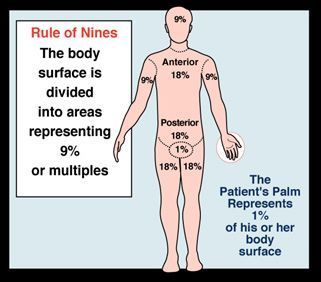 6. Mild eruption 				≤ 18% body surface areaany lupus rash except panniculitis, bullous lesion & angio-oedemamalar rash must have been observed by a physician and has to be present continuously (persistent) for at least 1 week to be considered significant (to be recorded)7. Severe angio-oedema	 		potentially life-threatening eg: stridor						angio-oedema is a variant form of urticaria                                                                         which affects the subcutaneous, submucosal and deep dermal tissues8. Mild angio-oedema				not life threatening9. Severe mucosal ulceration			disabling (significantly interfering with oral                                                                         intake), extensive & deep ulceration						must have been observed by a physician10. Mild mucosal ulceration			localised &/or non-disabling ulceration11. Severe panniculitis or bullous lupus	any one:> 9% body surface areafacial  panniculitis     panniculitis that is beginning to ulcerate     panniculitis that threatens integrity of        subcutaneous tissue (beginning to cause         surface depression) on > 9% body surface        area						panniculitis presents as a palpable and tender subcutaneous induration/nodule note that established surface depression and atrophy alone is likely to be due to damage12. Mild panniculitis or bullous lupus	≤ 9% body surface area  does not fulfil any criteria for severe panniculitis (for panniculitis)13. Major cutaneous vasculitis/thrombosis	resulting in extensive gangrene or ulceration or skin infarction14. Digital infarct or nodular vasculitis	localised single or multiple infarct(s) over digit(s) or tender erythematous nodule(s)15. Severe alopecia				clinically detectable (diffuse or patchy) hair loss with scalp inflammation (redness over scalp)16. Mild alopecia	diffuse or patchy hair loss without scalp inflammation (clinically detectable or by history)17. Peri-ungual erythema or chilblains	chilblains are localised inflammatory lesions                                                                         (may ulcerate) which are precipitated by exposure to cold18. Splinter haemorrhagesNEUROPSYCHIATRIC19. Aseptic meningitis			criteria (all): acute/subacute onset						     headache 	     fever     abnormal CSF (raised protein &/or        lymphocyte predominance) but negative        culturespreferably photophobia, neck stiffness and meningeal irritation should be present as well but are not essential for diagnosis						exclude CNS/meningeal infection, intracranial   haemorrhage20. Cerebral vasculitis				should be present with features of vasculitis in another system supportive imaging &/or biopsy findings21. Demyelinating syndrome			discrete white matter lesion with associated   						neurological deficit not recorded elsewhereideally there should have been at least one previously recorded eventsupportive imaging requiredexclude multiple sclerosis22. Myelopathy				acute onset of rapidly evolving paraparesis or quadriparesis and/or sensory levelexclude intramedullary and extramedullary space occupying lesion23. Acute confusional state			acute disturbance of consciousness or level of arousal with reduced ability to focus, maintain or shift attentionincludes hypo- and hyperaroused states and encompasses the spectrum from delirium to coma24. Psychosis					delusion or hallucinations									does not occur exclusively during course of a deliriumexclude drugs, substance abuse, primary psychotic disorder25. Acute inflammatory demyelinating	criteria:       polyradiculoneuropathy			    progressive polyradiculoneuropathy						    loss of reflexes						    symmetrical involvement						    increased CSF protein without pleocytosis    supportive electrophysiology study26. Mononeuropathy (single/multiplex)	supportive electrophysiology study required27. Cranial neuropathy			except optic neuropathy which is classified under ophthalmic system28. Plexopathy					disorder of brachial or lumbosacral plexus resulting in neurological deficit not corresponding to territory of single root or nervesupportive electrophysiology study required29. Polyneuropathy				acute symmetrical distal sensory and/or motor                                                                         deficit						supportive electrophysiology study required30. Seizure disorder	independent description of seizure by reliable witness31. Status epilepticus				a seizure or series of seizures lasting ≥ 30 minutes without full recovery to baseline32. Cerebrovascular disease			any one with supporting imaging:       (not due to vasculitis)			   stroke syndrome						   transient ischaemic attack						   intracranial haemorrhageexclude hypoglycaemia, cerebral sinus thrombosis, vascular malformation, tumour, abscesscerebral sinus thrombosis not included as definite thrombosis not considered part of lupus activity33. Cognitive dysfunction			significant deficits in any cognitive functions:						   simple attention (ability to register & maintain                                                                              information)						   complex attention						   memory (ability to register, recall & recognise                                                                              information eg learning, recall)						   visual-spatial processing (ability to analyse,                                                                              synthesise & manipulate visual-spatial                                                                              information)						   language (ability to comprehend, repeat &                                                                              produce oral/written material eg verbal                                                                              fluency, naming)						   reasoning/problem solving (ability to reason &                                                                              abstract)						   psychomotor speed						   executive functions (eg planning, organising,                                                                              sequencing)						in absence of disturbance of consciousness or level of arousal						sufficiently severe to interfere with daily activities						neuropsychological testing should be done or corroborating history from third party if possible 						exclude substance abuse34. Movement disorder			exclude drugs35. Autonomic disorder			any one:						   fall in blood pressure to standing > 30/15 mm    Hg (systolic/diastolic)   increase in heart rate to standing ≥ 30 bpm   loss of heart rate variation with respiration     (max – min < 15 bpm, expiration:inspiration    ratio < 1.2, Valsalva ratio < 1.4)   loss of sweating over body and limbs    (anhidrosis) by sweat test						exclude drugs and diabetes mellitus36. Cerebellar ataxia	cerebellar ataxia in isolation of other CNS features	usually subacute presentation37. Severe lupus headache (unremitting)	disabling headache unresponsive to narcotic analgesia & lasting ≥ 3 daysexclude intracranial space occupying lesion and CNS infection38. Headache from IC hypertension		exclude cerebral sinus thrombosisMUSCULOSKELETAL39. Severe myositis				significantly elevated serum muscle enzymes  						with significant muscle weakness						exclude endocrine causes and drug-induced  						myopathyelectromyography and muscle biopsy are used for diagnostic purpose and are not required to determine level of activity40. Mild myositis				significantly elevated serum muscle enzymes with myalgia but without significant muscle weakness						asymptomatic elevated serum muscle enzymes not includedexclude endocrine causes and drug-induced  						myopathyelectromyography and muscle biopsy are used for diagnostic purpose and are not required to determine level of activity41. Severe arthritis				observed active synovitis ≥ 2 joints with marked                                                                          loss of functional range of movements and                                                                         significant impairment of activities of daily                                                                         living, that has been present on several days                                                                         (cumulatively) over the last 4 weeks42. Moderate arthritis or Tendonitis	tendonitis/tenosynovitis or active synovitis ≥ 1        or Tenosynovitis 	joint (observed or through history) with some loss of functional range of movements, that has been present on several days over the last 4 weeks43. Mild arthritis or Arthralgia or Myalgia	inflammatory type of pain (worse in the morning with stiffness, usually improves with activity & not brought on by activity) over joints/muscle inflammatory arthritis which does not fulfil the above criteria for moderate or severe arthritisCARDIORESPIRATORY44. Mild myocarditis				inflammation of myocardium with raised cardiac enzymes &/or ECG changes and without resulting cardiac failure, arrhythmia or valvular dysfunction45. Cardiac failure	cardiac failure due to myocarditis or non-infective inflammation of endocardium or cardiac valves (endocarditis)	cardiac failure due to myocarditis is defined by left ventricular ejection fraction ≤ 40% & pulmonary oedema or peripheral oedemacardiac failure due to acute valvular regurgitation (from endocarditis) can be associated with normal left ventricular ejection fraction	diastolic heart failure is not included46. Arrhythmia	arrhythmia (except sinus tachycardia) due to myocarditis or non-infective inflammation of endocardium or cardiac valves (endocarditis)						confirmation by electrocardiogram required (history of palpitations alone inadequate)47. New valvular dysfunction	new cardiac valvular dysfunction due to myocarditis or non-infective inflammation of endocardium or cardiac valves (endocarditis)						supportive imaging required48. Pleurisy/Pericarditis	convincing history &/or physical findings that you would consider treating	in absence of cardiac tamponade or pleural effusion with dyspnoea                                                                        do not score if you are unsure whether or not it is pleurisy/pericarditis49. Cardiac tamponade			supportive imaging required50. Pleural effusion with dyspnoea		supportive imaging required51. Pulmonary haemorrhage/vasculitis	inflammation of pulmonary vasculature with haemoptysis &/or dyspnoea &/or pulmonary hypertensionsupportive imaging &/or histological diagnosis required52. Interstitial alveolitis/pneumonitis		radiological features of alveolar infiltration not due to infection or haemorrhage required for diagnosiscorrected gas transfer Kco reduced to < 70% normal or fall of > 20% if previously abnormal						on-going activity would be determined by clinical findings and lung function tests, and repeated imaging may be required in those with deterioration (clinically or lung function tests) or failure to respond to therapy53. Shrinking lung syndrome			acute reduction (> 20% if previous measurement                                                                         available) in lung volumes (to < 70% predicted)                                                                         in the presence of normal corrected gas transfer                                                                         (Kco) & dysfunctional diaphragmatic movements54. Aortitis					inflammation of aorta (with or without dissection) with supportive imaging abnormalities accompanied by > 10 mm Hg difference in BP between arms &/or claudication of extremities &/or vascular bruits						repeated imaging would be required to determine on-going activity in those with clinical deterioration or failure to respond to therapy55. Coronary vasculitis			inflammation of coronary vessels with radiographic evidence of non-atheromatous narrowing, obstruction or aneurysmal changesGASTROINTESTINAL56. Lupus peritonitis				serositis presenting as acute abdomen with rebound/guarding57. Serositis					not presenting as acute abdomen58. Lupus enteritis or colitis	vasculitis or inflammation of small or large bowel with supportive imaging &/or biopsy findings59. Malabsorption				diarrhoea with abnormal D- xylose absorption test or increased faecal fat excretion after exclusion of coeliac’s disease (poor response to gluten-free diet) and gut vasculitis60. Protein-losing enteropathy		diarrhoea with hypoalbuminaemia or increased faecal excretion of iv radiolabeled albumin after exclusion of gut vasculitis and malabsorption61. Intestinal pseudo-obstruction		subacute intestinal obstruction due to intestinal hypomotility62. Lupus hepatitis				raised transaminases absence of autoantibodies specific to autoimmune hepatitis (eg: anti-smooth muscle, anti-liver cytosol 1) &/or biopsy appearance of chronic active hepatitishepatitis typically lobular with no piecemeal necrosisexclude drug-induced and viral hepatitis63. Acute lupus cholecystitis			after exclusion of gallstones and infection64. Acute lupus pancreatitis			usually associated multisystem involvementOPHTHALMIC65. Orbital inflammation			orbital inflammation with myositis &/or extra-ocular muscle swelling &/or proptosis						supportive imaging required66. Severe keratitis 				sight threateningincludes:  corneal melt    peripheral ulcerative keratitis67. Mild keratitis				not sight threatening68. Anterior uveitis69. Severe posterior uveitis &/or retinal 	sight-threatening &/or retinal vasculitis       vasculitis					not due to vaso-occlusive disease70. Mild posterior uveitis &/or retinal	not sight-threatening       vasculitis						not due to vaso-occlusive disease71. Episcleritis	72. Severe scleritis				necrotising anterior scleritis						anterior &/or posterior scleritis requiring systemic steroids/immunosuppression &/or not responding to NSAIDs73. Mild scleritis	anterior &/or posterior scleritis not requiring systemic steroids						excludes necrotising anterior scleritis74. Retinal/choroidal vaso-occlusive 		includes: retinal arterial & venous occlusiondisease						   serous retinal &/or retinal pigment      epithelial detachments secondary to        choroidal vasculopathy75. Isolated cotton-wool spots		also known as cytoid bodies		76. Optic neuritis				excludes anterior ischaemic optic neuropathy77. Anterior ischaemic optic neuropathy	visual loss with pale swollen optic disc due to occlusion of posterior ciliary arteriesRENAL78. Systolic blood pressure79. Diastolic blood pressure80. Accelerated hypertension			blood pressure rising to > 170/110 mm Hg within 1 month with grade 3 or 4 Keith-Wagener-Barker retinal changes (flame-shaped haemorrhages or cotton-wool spots or papilloedema)81. Urine dipstick82. Urine albumin-creatinine ratio		on freshly voided urine sample						conversion: 1 mg/mg = 113 mg/mmol						it is important to exclude other causes (especially infection) when proteinuria is present83. Urine protein-creatinine ratio		on freshly voided urine sample						conversion: 1 mg/mg = 113 mg/mmol						it is important to exclude other causes (especially infection) when proteinuria is present84. 24 hour urine protein			it is important to exclude other causes (especially infection) when proteinuria is present85. Nephrotic syndrome			criteria:heavy proteinuria (  3.5 g/day or protein-   creatinine ratio  350 mg/mmol or albumin-  creatinine ratio  350 mg/mmol)						     hypoalbuminaemia 						     oedema86. Plasma/Serum creatinine			exclude other causes for increase in creatinine (especially drugs)87. GFR 					MDRD formula [10]:GFR = 170 x [serum creatinine (mg/dl)]-0.999 x                [age]-0.176 x [serum urea (mg/dl]-0.17 x                [serum albumin (g/dl)]0.318 x [0.762 if               female] x [1.180 if African ancestry]						   units = ml/min per 1.73 m2						   normal: male = 130 ± 40						                 female = 120 ± 40conversion:    serum creatinine  - 	 mg/dl = (mol/l)/88.5    serum urea 	        -	 mg/dl = (mmol/l) x 2.8						    serum albumin    -    g/dl    = (g/l)/10creatinine clearance not recommended as it is not reliableexclude other causes for decrease in GFR (especially drugs)88. Active urinary sediment			pyuria (> 5 WCC/hpf or > 10 WCC/mm3 (l))    ORhaematuria (> 5 RBC/hpf or > 10 RBC/mm3 (l))   ORred cell casts    ORwhite cell castsexclude other causes (especially infection, vaginal bleed, calculi)89. Histology of active nephritis	WHO Classification (1995): (any one)    Class III – (a) or (b) subtypes   Class IV – (a), (b) or (c) subtypes   Class V – (a), (b), (c) or (d) subtypes   Vasculitis	   OR	ISN/RPS Classification (2003) [11]: (any one)	   Class III – (A) or (A/C) subtypes	   Class IV – (A) or (A/C) subtypes	   Class V	   Vasculitis	within last 3 monthsglomerular sclerosis without inflammation not includedHAEMATOLOGICAL90. Haemoglobin				exclude dietary deficiency & GI blood loss91. White cell count				exclude drug-induced cause92. Neutrophil count				exclude drug-induced cause93. Lymphocyte count94. Platelet count				exclude drug-induced cause95. TTP					thrombotic thrombocytopaenic purpuraclinical syndrome of micro-angiopathic haemolytic anaemia and thrombocytopenia in absence of any other identifiable cause96. Evidence of active haemolysis	positive Coombs’ test & evidence of haemolysis (raised bilirubin or raised reticulocyte count or reduced haptoglobulins or fragmented RBC or microspherocytes)97. Isolated positive Coombs’ testADDITIONAL ITEMSThese items are required mainly for calculation of GFR      i. 	Weight      ii. 	African ancestry 					      iii. 	Serum urea      iv. 	Serum albuminBILAG-2004 INDEX SCORING   	 scoring based on the principle of physician’s intention to treatCONSTITUTIONALCategory A:Pyrexia recorded as 2 (same), 3 (worse) or 4 (new)  AND Any 2 or more of the following recorded as 2 (same), 3 (worse) or 4 (new):		Weight loss		Lymphadenopathy/splenomegaly		AnorexiaCategory B:Pyrexia recorded as 2 (same), 3 (worse) or 4 (new)  OR Any 2 or more of the following recorded as 2 (same), 3 (worse) or 4 (new):		Weight loss		Lymphadenopathy/splenomegaly		AnorexiaBUT do not fulfil criteria for Category ACategory CPyrexia recorded as 1 (improving)  OROne or more of the following recorded as > 0: Weight loss		Lymphadenopathy/Splenomegaly		AnorexiaBUT does not fulfil criteria for category A or BCategory DPrevious involvementCategory ENo previous involvementMUCOCUTANEOUSCategory A 	Any of the following recorded as 2 (same), 3 (worse) or 4 (new):		Skin eruption - severe Angio-oedema - severe		Mucosal ulceration - severe		Panniculitis/Bullous lupus - severeMajor cutaneous vasculitis/thrombosisCategory B	Any Category A features recorded as 1 (improving) OR Any of the following recorded as 2 (same), 3 (worse) or 4 (new):Skin eruption - mildPanniculitis/Bullous lupus - mild		Digital infarcts or nodular vasculitis		Alopecia - severeCategory C 	Any Category B features recorded as 1 (improving) ORAny of the following recorded as > 0:		Angio-oedema - mild		Mucosal ulceration - mild		Alopecia - mildPeriungual erythema/chilblainsSplinter haemorrhagesCategory D	Previous involvementCategory E	No previous involvementNEUROPSYCHIATRICCategory AAny of the following recorded as 2 (same), 3 (worse) or 4 (new):Aseptic meningitisCerebral vasculitisDemyelinating syndromeMyelopathyAcute confusional statePsychosisAcute inflammatory demyelinating polyradiculoneuropathyMononeuropathy (single/multiplex)Cranial neuropathyPlexopathyPolyneuropathyStatus epilepticusCerebellar ataxiaCategory BAny Category A features recorded as 1 (improving) ORAny of the following recorded as 2 (same), 3 (worse) or 4 (new):Seizure disorder Cerebrovascular disease (not due to vasculitis)Cognitive dysfunctionMovement disorderAutonomic disorder Lupus headache - severe unremittingHeadache due to raised intracranial hypertensionCategory CAny Category B features recorded as 1 (improving)Category D Previous involvementCategory E No previous involvementMUSCULOSKELETALCategory AAny of the following recorded  as 2 (same), 3 (worse) or 4 (new):	Severe MyositisSevere ArthritisCategory BAny Category A features recorded as 1 (improving)  ORAny of the following recorded  as 2 (same), 3 (worse) or 4 (new):	Mild MyositisModerate Arthritis/Tendonitis/TenosynovitisCategory CAny Category B features recorded as 1 (improving) OR Any of the following recorded as > 0:	Mild Arthritis/Arthralgia/MyalgiaCategory DPrevious involvementCategory ENo previous involvementCARDIORESPIRATORYCategory AAny of the following recorded as 2 (same), 3 (worse) or 4 (new):Myocarditis/Endocarditis + Cardiac failure		Arrhythmia		New valvular dysfunctionCardiac tamponade		Pleural effusion with dyspnoea		Pulmonary haemorrhage/vasculitis	Interstitial alveolitis/pneumonitis Shrinking lung syndromeAortitisCoronary vasculitisCategory BAny Category A features recorded as 1 (improving) OR Any of the following recorded as 2 (same), 3 (worse) or 4 (new):Pleurisy/PericarditisMyocarditis - mildCategory CAny Category B features recorded as 1 (improving)Category DPrevious involvementCategory ENo previous involvementGASTROINTESTINALCategory AAny of the following recorded as 2 (same), 3 (worse) or 4 (new):PeritonitisLupus enteritis/colitisIntestinal pseudo-obstruction Acute lupus cholecystitisAcute lupus pancreatitisCategory BAny Category A feature recorded as 1 (improving) ORAny of the following recorded  as 2 (same), 3 (worse) or 4 (new):Abdominal serositis and/or ascites MalabsorptionProtein losing enteropathyLupus hepatitisCategory CAny Category B features recorded as 1 (improving) Category D Previous involvementCategory E  No previous involvementOPHTHALMICCategory AAny of the following recorded as 2 (same), 3 (worse) or 4 (new):Orbital inflammation/myositis/proptosisKeratitis - severePosterior uveitis/retinal vasculitis - severeScleritis - severeRetinal/choroidal vaso-occlusive diseaseOptic neuritisAnterior ischaemic optic neuropathy Category BAny Category A features recorded as 1 (improving) OR Any of the following recorded as 2 (same), 3 (worse) or 4 (new):		Keratitis - mildAnterior uveitisPosterior uveitis/retinal vasculitis - mildScleritis - mildCategory CAny Category B features recorded as 1 (improving) OR Any of the following recorded as > 0:EpiscleritisIsolated cotton-wool spots (cytoid bodies)Category DPrevious involvementCategory ENo previous involvementRENALCategory ATwo or more of the following providing 1, 4 or 5 is included:1. Deteriorating proteinuria (severe) defined as        (a) urine dipstick increased by ≥ 2 levels (used only if other methods of urine protein estimation not               available); or       (b) 24 hour urine protein > 1 g that has not decreased (improved) by  25%; or      (c) urine protein-creatinine ratio > 100 mg/mmol that has not decreased (improved) by  25%; or      (d) urine albumin-creatinine ratio > 100 mg/mmol that has not decreased (improved) by  25%2. Accelerated hypertension 3. Deteriorating renal function (severe) defined as       (a) plasma creatinine > 130 mol/l and having risen to > 130% of previous value; or       (b) GFR < 80 ml/min per 1.73 m2 and having fallen to < 67% of previous value; or       (c) GFR < 50 ml/min per 1.73 m2, and last time was > 50 ml/min per 1.73 m2 or was not measured.4. Active urinary sediment5. Histological evidence of active nephritis within last 3 months 6. Nephrotic syndromeCategory BOne of the following:1. One of the Category A feature2. Proteinuria (that has not fulfilled Category A criteria)      (a) urine dipstick which has risen by 1 level to at least 2+ (used only if other methods of urine              protein estimation not available); or      (b) 24 hour urine protein ≥ 0.5 g that has not decreased (improved) by  25%; or      (c) urine protein-creatinine ratio ≥ 50 mg/mmol that has not decreased (improved) by  25%; or      (d) urine albumin-creatinine ratio ≥ 50 mg/mmol that has not decreased (improved) by  25%3. Plasma creatinine > 130 mol/l and having risen to ≥ 115% but ≤ 130% of previous valueCategory COne of the following:1. Mild/Stable proteinuria defined asurine dipstick ≥ 1+ but has not fulfilled criteria for Category A & B (used only if other methods  of urine protein estimation not available); or      (b) 24 hour urine protein > 0.25 g but has not fulfilled criteria for Category A & B ; or      (c) urine protein-creatinine ratio > 25 mg/mmol but has not fulfilled criteria for Category A & B; or       (d) urine albumin-creatinine ratio > 25 mg/mmol but has not fulfilled criteria for Category A & B2. Rising blood pressure (providing the recorded values are > 140/90 mm Hg) which has not fulfilled criteria for Category A & B, defined as(a) systolic rise of ≥ 30 mm Hg; and (b) diastolic rise of ≥ 15mm Hg Category DPrevious involvementCategory ENo previous involvementNote: although albumin-creatinine ratio and protein-creatinine ratio are different, we use the same cut-          off values for this indexHAEMATOLOGICAL Category ATTP recorded as 2 (same), 3 (worse) or 4 (new)   ORAny of the following:Evidence of haemolysis and Haemoglobin < 8 g/dlPlatelet count 		< 25 x 109/lCategory BTTP recorded as 1 (improving)   ORAny of the following:			Evidence of haemolysis and Haemoglobin 8 - 9.9 g/dlHaemoglobin 		< 8 g/dl (without haemolysis)White cell count 	< 1.0 x 109/lNeutrophil count 	< 0.5 x 109/lPlatelet count 		25 - 49 x 109/lCategory CAny of the following:Evidence of haemolysis and Haemoglobin ≥ 10g/dlHaemoglobin  		8 - 10.9 g/dl (without haemolysis)White cell count 	1 - 3.9 x 109/lNeutrophil count 	0.5 - 1.9 x 109/lLymphocyte count 	< 1.0 x 109/LPlatelet count		50 - 149 x 109/lIsolated Coombs’ test positive Category DPrevious involvementCategory ENo previous involvementSLEDAI-2000 index data collection form(Circle in SLEDAI Score column if descriptor is present at the time of the visit or in the     preceding 10 days)TOTAL SCORE:Reprinted with permission from The Journal of Rheumatology, Gladman DD et al. Systemic lupus erythematosus disease activity index 2000. J Rheumatol 2002;29(2):288. All rights reserved [12].SELENA version of SLEDAI SELENA-SLEDAI index data collection form(Circle in SLEDAI Score column if descriptor is present at the time of the visit or in the preceding 4 weeks)  ______________ Total SCORERepublished with permission of Elsevier, from Systemic lupus erythematosus: a companion to Rheumatology, G Tsokos et al., 1st Edition, © 2007; permission conveyed through Copyright Clearance Center, Inc [13].ReferencesHarbour R, Miller J. A new system for grading recommendations in evidence based guidelines. BMJ 2001; 323(7308):334-6.Worrall JG, Snaith ML, Batchelor JR, Isenberg DA. SLE: a rheumatological view. Analysis of the clinical features, serology and immunogenetics of 100 SLE patients during long-term follow-up. Q J Med 1990; 74(275):319-30.Pons-Estel BA, Catoggio LJ, Cardiel MH, Soriano ER, Gentiletti S, Villa AR et al. The GLADEL multinational Latin American prospective inception cohort of 1,214 patients with systemic lupus erythematosus: ethnic and disease heterogeneity among "Hispanics". Medicine (Baltimore) 2004; 83(1):1-17.Font J, Cervera R, Ramos-Casals M, Garcia-Carrasco M, Sents J, Herrero C et al. Clusters of clinical and immunologic features in systemic lupus erythematosus: analysis of 600 patients from a single center. Semin Arthritis Rheum 2004; 33(4):217-30.Cervera R, Khamashta MA, Hughes GR. The Euro-lupus project: epidemiology of systemic lupus erythematosus in Europe. Lupus 2009; 18(10):869-74.Lim SS, Bayakly AR, Helmick CG, Gordon C, Easley KA, Drenkard C. The incidence and prevalence of systemic lupus erythematosus, 2002-2004: The Georgia Lupus Registry. Arthritis Rheumatol 2014; 66(2):357-68.Isenberg D. Thirty years, five hundred patients: some lessons learned from running a lupus clinic. Lupus 2010; 19(6):667-74.Yee CS, Cresswell L, Farewell V, Rahman A, Teh LS, Griffiths B et al. Numerical scoring for the BILAG-2004 index. Rheumatology (Oxford) 2010; 49(9):1665-9.UW Medicine . Quick reference card: burns stabilization: rule of nines  for adults..          (http://www.uwmedicine.org/airlift-nw/Documents/burn-pocket-card-final.pdf)Levey AS., Bosch JP, Lewis JB, Greene T, Rogers N, Roth D. A more accurate method to estimate glomerular filtration rate from serum creatinine: a new prediction equation. Modification of Diet in Renal Disease Study Group. Ann Intern Med 1999; 130(6): 461-470. Weening JJ, D'Agati VD, Schwartz MM., Seshan SV, Alpers CE., Appel GB, et al. The classification of glomerulonephritis in systemic lupus erythematosus revisited.  J Am Soc Nephrol 2004; 15(2): 241-250. Gladman DD, Ibanez D, Urowitz MB. Systemic lupus erythematosus disease activity index 2000. J Rheumatol 2002; 29(2):288-91.The SELENA-SLEDAI index. In: Tsokos G, Gordon C, Smolen J, editors. Systemic Lupus Erythematosus: a Companion to Rheumatology. First ed. Elsevier Science and Technology Journals; 2007. Appendix B:525.TopicSearch terms used in addition to SLE OR Systemic Lupus Erythematosus OR LupusDiagnosis and background ClinicalDiagnosisClinical manifestations/ ManifestationsClinical featuresPresentationClassificationSerologicImmunology/ImmunologicalAntibody/auto-antibody/serologicalAnti-nuclear antibodies, ANA, anti-dsDNA, anti-Ro, anti-Sm, C3, C4, anti-phospholipid, antiphospholipid, anti-cardiolipin, anticardiolipin, lupus anticoagulantLupus manifestations including differences between lupus in males and femalesSLE activityDisease DamageMortality PresentationOutcome ACR classification criteriaMalar rashDiscoid RashPhotosensitivityOral UlcersNonerosive arthritisPleuritis OR PericarditisProteinuria OR Cellular castsNeuropsychiatricHaemolytic anaemia OR Leucopenia/Leukopenia OR Lymphopenia OR Thrombocytopeniaanti-double stranded DNA OR anti-Sm OR antiphospholipid antibodies OR anti-phospholipid antibodies OR ANA+/-  gender differences+/- male/men/manFor assessment and monitoringLupus featuresAll above  items AND Assess/ assessmentActivity/ disease activity/BILAG/SLEDAIMonitoringDamage/ SLICCPrognosisQuality indicatorsRecommendationsNeuro-psychiatric diseaseNeuropsychiatric AND PrevalenceRisk factorsScreeningDiagnosisMonitoringPreventionPrognosisMalignancyCancer OR Malignancy ANDMortalityLymphomaHPV OR cervical dysplasia OR cervicalLungProstateEndometrialOvarianScreenInfectionInfection Risk AND/ORDeathAntibiotic prophylaxisvaccin* Bacteria*  InfectionsCMVHPVVaricella Zoster virusHepatitis B AND CHepatitis vaccin*Pneumocystis jiroveciTB OR TuberculosisTreatmentHydroxychloroquine/chloroquine/mepacrineMethotrexateNSAIDsSunscreen/sunblockPrednisolone/prednisone/methylprednisolone/methylprednisone/triamcinolone/corticosteroid*AzathioprineCiclosporin/cyclosporine/cyclosporin/cyclosporine/tacrolimusMycophenolate mofetil/mycophenolic acidLeflunomideRituximabBelimumabIntra-venous immunoglobulin/intravenous immunoglobulin/IVIGPlasma exchange/plasmapharesisTreatment or therapy or trial or study or management) ANDTherapy NAME AND/OR Mild or Moderate or SevereActivity or damage or flareBILAG or SLEDAI or ECLAM or SLAM or disease activity index Efficacy or safety or outcomeNon-renalConstitutionalRash or mucocutaneous or dermatol*VasculitisArthritis or musculoskeletalCardiac or respiratory or cardio-respiratory or gastro-intestinalNeuro-psychiatric or neuro*SIGN Levels of evidenceSIGN Grades of recommendations1++	High quality meta-analyses, systematic reviews of RCTs, or RCTs with a very low risk of bias1+ 	Well conducted meta-analyses, systematic reviews of RCTs, or RCTs with a low risk of bias1− 	Meta-analyses, systematic reviews or RCTs, or RCTs with a high risk of bias2++ 	High quality systematic reviews of case-control or cohort studies or      High quality case-control or cohort studies with a very low risk of confounding, bias, or chance and a high probability that the relationship is causal2+ 	Well conducted case-control or cohort studies with a low risk of confounding, bias, or chance and a moderate probability that the relationship is causal2− 	Case-control or cohort studies with a high risk of confounding, bias, or chance and a significant risk that the relationship is not causal3 	Non-analytic studies, e.g. case reports, case series4 	Expert opinionA 	At least one meta-analysis, systematic review, or RCT rated as 1++ and directly applicable to the target population or      a systematic review of RCTs or a body of evidence consisting principally of studies rated as 1+ directly applicable to the target population and demonstrating overall consistency of resultsB 	A body of evidence including studies rated as 2++ directly applicable to the target population and demonstrating overall consistency of results or      Extrapolated evidence from studies rated as 1++ or 1+C 	A body of evidence including studies rated as 2+ directly applicable to the target population and demonstrating overall consistency of results or      Extrapolated evidence from studies rated as 2++D 	Evidence level 3 or 4 or      Extrapolated evidence from studies rated as 2+                                                          Cumulative % incidence of SLE manifestations in lupus cohorts                                                          Cumulative % incidence of SLE manifestations in lupus cohorts                                                          Cumulative % incidence of SLE manifestations in lupus cohorts                                                          Cumulative % incidence of SLE manifestations in lupus cohorts                                                          Cumulative % incidence of SLE manifestations in lupus cohorts                                                          Cumulative % incidence of SLE manifestations in lupus cohorts                                                          Cumulative % incidence of SLE manifestations in lupus cohortsAuthor YearReferenceWorral1990(2)PonsEstel 2004(3)Font2004(4)Cervera2009(5)Lim 2014(6)Isenberg2010(7)  Number of patients in cohort studied(n=100)(n=1214)(n=600)(n=1000)(n=1156)(n=500)ConstitutionalFever  Weight Loss Lymphadenopathy---57271542-117--------CutaneousAlopeciaOral/nasal ulcers PhotosensitivityMalar rashDiscoid rashSubacute cutaneousRaynaud’s phenomenon27364890a90a--5842566112328183041546822-1323318-16-22263223---263562a62a--MusculoskeletalArthralgia/ArthritisMyalgia/myositis94-931883748b467b-94-CardiorespiratoryPericarditisPleurisyPneumonitisMyocarditisEndocarditis57 a57 a---172223328a28a42816a16a---43a43a---43a43a---NeurologicalSeizuresPsychosisChoreaTransverse myelitisOrganic brain syndrome45c45c45c45c45c840.40.6212a12a0.5--19a19a---14a14a---21c21c21c--RenalProteinuria/sedimentNephrotic SyndromeESRD29--467234--28--34-731--GastrointestinalAscitesLiver--1--0.3------HaematologicalHaemolytic anaemiaLeucopeniaLymphopeniaThrombocytopeniaThrombosis-578121-124259196866823175--139-75a75a-------SerologicalANAAnti-dsDNAAnti-SmithAnticardiolipin IgG/IgMLupus anticoagulantAnti-RoAnti-RNPRheumatoid factorLow C3Low C49955-3419--27--98714851/39304951-4954999013-1523-123138--10--251318--82d64e64e64e------95641321/91437272544-CategoryDefinitionASevere disease activity requiring any of the following treatment:1. systemic high dose oral glucocorticoids (equivalent to prednisolone > 20     mg/day)2. intravenous pulse glucocorticoids (equivalent to pulse methylprednisolone     ≥ 500 mg)3. systemic immunomodulators (include biologicals, immunoglobulins and     plasmapheresis)4. therapeutic high dose anticoagulation in the presence of high dose steroids     or immunomodulators      eg: warfarin with target INR 3 - 4BModerate disease activity requiring any of the following treatment:1. systemic low dose oral glucocorticoids (equivalent to prednisolone ≤ 20     mg/day)2. intramuscular or intra-articular or soft tissue glucocorticoids injection     (equivalent to methylprednisolone < 500mg)3. topical glucocorticoids4. topical immunomodulators5. antimalarials or thalidomide or prasterone or acitretin6. symptomatic therapy      eg: NSAIDs for inflammatory arthritisCMild diseaseDInactive disease but previously affectedESystem never involvedSLEDAI SCOREDescriptorDefinition8SeizureRecent onset, exclude metabolic, infectious or drug causes8PsychosisAltered ability to function in normal activity due to severe disturbance in the perception of reality. Include hallucinations, incoherence, marked loose associations, impoverished thought content, marked illogical thinking, bizarre, disorganised, or catatonic behaviour. Exclude uraemia and drug causes8Organic brain syndromeAltered mental function with impaired orientation, memory, or other intellectual function, with rapid onset and fluctuating clinical features, inability to sustain attention to environment, plus at least 2 of the following: perceptual disturbance, incoherent speech, insomnia or daytime drowsiness, or increased or decreased psychomotor activity. Exclude metabolic, infectious or drug causes8Visual disturbanceRetinal changes of SLE. Include cytoid bodies, retinal hemorrhages, serous exudates or hemorrhages in the choroid, or optic neuritis. Exclude hypertension, infection, or drug causes8Cranial nerve disorderNew onset of sensory or motor neuropathy involving cranial nerves8Lupus headacheSevere, persistent headache; may be migrainous, but must be non-responsive to narcotic analgesia8CVANew onset Cerebrovascular accident(s). Exclude arteriosclerosis8VasculitisUlceration, gangrene, tender finger nodules, periungual infarction, splinter hemorrhages or biopsy or angiogram proof of vasculitis4Arthritis 2 joints with pain and signs of inflammation (i.e. tenderness, swelling or effusion)4MyositisProximal muscle aching/weakness, associated with elevated creatinine phosphokinase (CK)/aldolase, or EMG changes or a biopsy showing myositis4Urinary castsHeme-granular or RBC casts4Hematuria> 5 RBC/high power field. Exclude stone, infection or other cause4Proteinuria> 0.5 gram/24 hours4Pyuria> 5 WBC/high power field. Exclude infection2RashInflammatory type rash2AlopeciaAbnormal, patchy or diffuse loss of hair2Mucosal ulcersOral or nasal ulcerations2PleurisyPleuritic chest pain with pleural rub or effusion, or pleural thickening2PericarditisPericardial pain with at least 1 of the following: rub, effusion or ECG or echocardiogram confirmation2Low complementDecrease in CH50, C3 or C4 below lower limit of normal for testing laboratory 2Increased DNA bindingIncreased DNA binding above normal range for testing laboratory1Fever> 38ºC. Exclude infectious cause1Thrombocytopenia< 100 x 109 platelets/L, exclude drug causes1Leukopenia< 3 x 109 WBC/L, exclude drug causesItem no.SLEDAI SCOREDescriptorDefinition18SeizureRecent onset, exclude metabolic, infectious or drug causes28PsychosisAltered ability to function in normal activity due to severe disturbance in the perception of reality. Include hallucinations, incoherence, marked loose associations, impoverished thought content, marked illogical thinking, bizarre, disorganised, or catatonic behaviour. Exclude uraemia and drug causes38Organic brain syndromeAltered mental function with impaired orientation, memory, or other intellectual function, with rapid onset and fluctuating clinical features, inability to sustain attention to environment, plus at least 2 of the following: perceptual disturbance, incoherent speech, insomnia or daytime drowsiness, or increased or decreased psychomotor activity. Exclude metabolic, infectious or drug causes48Visual disturbanceRetinal changes of SLE. Include cytoid bodies, retinal hemorrhages, serous exudates or hemorrhages in the choroid, or optic neuritis, scleritis or episcleritis. Exclude hypertension, infection, or drug causes58Cranial nerve disorderNew onset of sensory or motor neuropathy involving cranial nerves68Lupus headacheSevere, persistent headache; may be migrainous, but must be non-responsive to narcotic analgesia 78CVANew onset cerebrovascular accident(s). Exclude arteriosclerosis88VasculitisUlceration, gangrene, tender finger nodules, periungual infarction, splinter hemorrhages or biopsy or angiogram proof of vasculitis94Arthritis> 2 joints with pain and signs of inflammation (i.e. tenderness with swelling or effusion)104MyositisProximal muscle aching/weakness, associated with elevated creatinine phosphokinase (CK)/aldolase, or EMG changes or a biopsy showing myositis114Urinary castsHeme-granular or RBC casts124Hematuria> 5 RBC/high power field. Exclude stone, infection or other cause134ProteinuriaNew onset or recent increase of more than 0.5 gm/24 hours144Pyuria> 5 WBC/high power field. Exclude infection152RashInflammatory type rash162AlopeciaAbnormal, patchy or diffuse loss of hair172Mucosal ulcersOral or nasal ulcerations182PleurisyPleuritic chest pain or pleural rub or effusion, or pleural thickening (does not require an objective component if medically convincing)192PericarditisClassic pericardial pain and/or rub, effusion or ECG or echocardiogram confirmation (does not require an objective component if medically convincing)202Low complementDecrease in CH50, C3 or C4 < lower limit of nl for testing laboratory 212Increased DNA bindingIncreased DNA binding above normal range for testing laboratory221Fever> 38ºC. Exclude infectious cause231Thrombocytopenia< 100 x 109 platelets/L, exclude drug causes241Leukopenia< 3 x 109 WBC/L, exclude drug causes